P O Box 137      203 East Franklin Street                              Quitman, MS  39355-0137  Church Phone:  601-776-2637     E-mail:  quitmanfumc@gmail.com    Website:  www.quitmanfumc.comRev. Pam Randall, Pastor Lisa Kramer, Music DirectorPatsy Smith, PianistShirley Grant Lang, Custodian  Kay Moore, Secretary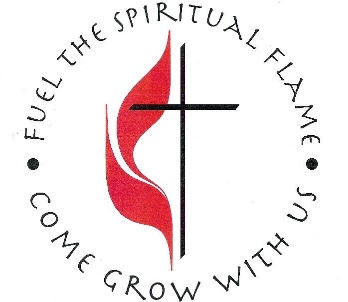 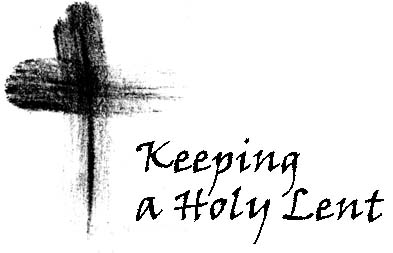 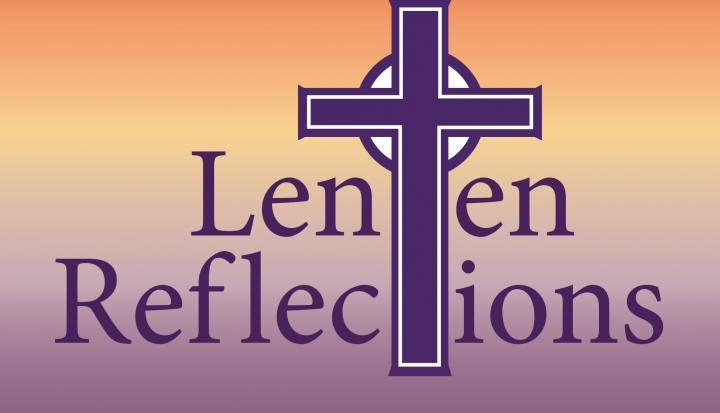 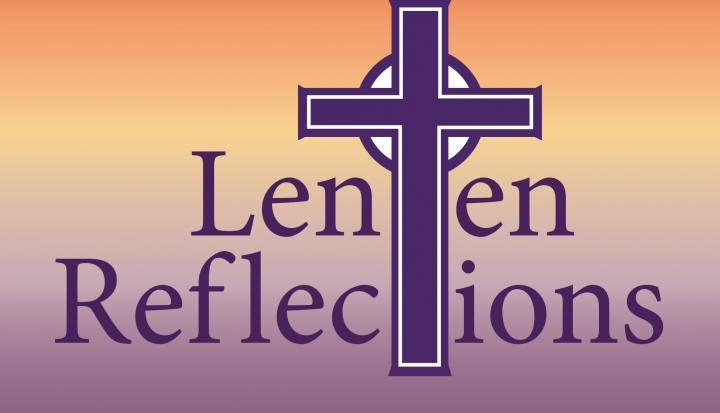       MARCH 2021 MEMBERS:Charles Davis, Rev. Roy & Nayoka Givens, Carl Graham, Ben & Ruby Jean Ivy, Harriet McCann, Carolyn & Ray Smith, Helen Stevens, Harold Sumrall, Lee Vinson, Harriet Waltman FAMILY OR FRIENDS OF MEMBERS:Dr. Ahmad, Mrs. Bobbie Breland, Blaine Bunch, Jim Burford, Matthew Conner, The Covid-19 Patients & Families, Anita Davis, Bill Davis, Joel Dearman, Stewart Givens,  Jerry Hamm, The Willie Hiatt Family, Carolyn Holiman, Laverne Holloman, Ronald Holloway, Paulette Hopkins, Jamie Howey, Tammie Ivey, Gwen Johnston, Ben Jones, Roger Kennedy, The Rev. Samuel Kim Family, Gary King, Penny Lane, The Roger McHenry Family, Roun McNeal, Rodger McRee, The Jasper Mashburn Family, Sandra Mosley, Gary & Linda Nelson, Melinda Northam, The Bobby Rainey Family, Erica Rawls, Patsy Richardson, Brent Robinson, Bessie Ruttley, Chantel Spire, The Cassandra Stewart Family, Hermann Stoesser, Janice Walters, Clint Weaver, Oleane Ivey Whitt, Wayne & Rose Wicker, Candy WidenerNURSING HOMES/SHUT-IN’s:Karen Cockrell, Joyce F. Ellzey, Bennie Sue Hubbert, Annette Hutto, Joyce Hyatt, Tom Impello, Wayne Lewis, Dwight McCarra, Janelle O’Neil, Mrs. Bill RowellTo add or remove someone from the prayer list, please call Susan Lewis, 601-776-3238.CARE GROUP FOR MARCHIf the Care Group is needed for MARCH, please call Chairpersons:  Lisa or Nick Kramer, 601-776-9148.  Other members are:  Jim & Kay Sanders, 601-776-7482; Thetis Tisdale, 601-479-0743; Byron Evans, 601-562-3876; and Edward Kramer, 601-606-9380.FLOWERS FOR MARCH  7	Al & Sylvia Vowell14	Walt & Cheryl Waltman and Family21	FUMC Worship Committee28	The Hutcherson Family WITH DEEPEST SYMPATHIESOur deepest sympathies are extended to Gloria Graham and her family on the passing of her brother, Jasper Mashburn, on Friday, February 19, 2021.                MARCH ANNIVERSARIES11    Mr. & Mrs. Joseph Holloman (Carrie)29    Mr. & Mrs. Wes Longwitz (Ashley)                   Happy Anniversary! 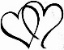                   MARCH BIRTHDAYS    2   Jerry Holloman  4   Tom Sebring  7   Betty Groves  8   Beth Brewer10   Alexander Price12   Linda Fleming13   Terry Whigham15   Tina Fulcher17   Lizzie Jones 20   Pat Whaley, Kim McDonald21   Robert Case Boatner22   Susan Lewis28   Lacia Donald30   Al Vowell, Jaynice Neely               “Happy Birthday To All Born in March!” Dear Church Family:On behalf of my family, let me first take this precious opportunity to thank our Lord in heaven who takes care of us day and night for the love.Let me also take this chance to thank my fellow church members for the wonderful love shown to us in time of need.  It has been a comforting blessing to each of us. God bless you all for your acts of kindness and expressions of sympathy in our great loss of James.Thank you for your prayers and support. We sincerely appreciate the token of love you have provided and means so much to our family.  Edith Smith & FamilyMARK YOUR CALENDAR & SPREAD THE WORD –MONDAY, MARCH 1, 6:30 P.M.MISSISSIPPI METHODIST FRIENDS,Monday, March 1st, at 6:30 p.m., traditional Methodists from across the Southeastern Jurisdiction of the UMC will gather for a 90-minute Zoom event called "Moving Together into Methodism's Bright Future."  This event features the latest information from Carolyn Moore and Keith Boyette on General Conference, the Protocol, and the new traditional Methodist denomination.  This Zoom call is hosted by the Mississippi Chapter of the Wesleyan Covenant Association in partnership with other WCA regional chapters across the SEJ.  Registration is not required.  You'll find the Zoom link below. All are welcome to participate.  We hope you'll join us, and we ask for your help in spreading the word about the event to others you know who would be interested.  The promotional graphic is attached.  You'll find a shareable post with a live Zoom link at our public Facebook page: MS Methodists.Participants from across the SEJ will have an opportunity to submit questions during the event for the Q & A time, but we are offering our Mississippi friends a chance to share questions prior to the event.  Send any questions you'd like to hear addressed at the event to wcamiss@gmail.com with "Question" in the subject line by Wednesday, February 24. Please pray for the General Commission on General Conference as they determine the status of General Conference 2021. If I can answer any questions, please feel free to email or call me.  My phone number is 662.435.3393. Hugh GriffithMS WCA PresidentZoom link for March 1 / Moving Together into Methodism's Bright Future:https://us02web.zoom.us/j/81244239518Meeting ID: 812 4423 9518 Dial by your location(312)626-6799 US (Chicago)(646)558-8656 US (New York)UMCOR SUNDAY OFFERINGSunday, March 14th is designated as UMCOR Sunday.    An offering is given to help support the administrative costs for UMCOR.  First United Methodist Church-Quitman supports UMCOR through offerings given to make Flood Buckets, Hurricane Relief, as well as other disaster relief efforts that may be needed throughout the year.  These offerings are strictly used for UMCOR.  You may give a special offering on this Sunday, as well as throughout the year, to support UMCOR.  COOPER’S CHAPEL METHODIST CHURCH SERVICEPam will be bringing the message at Cooper’s Chapel Methodist Church on Sunday evening, March 7th beginning at 6:00.  You are invited to attend this service.EASTER LILIES IN THE SANCTUARYIf you would like to order Easter Lilies this year “In Memory Of” or “In Honor Of” someone special, order forms are available on the table in the Church Foyer, in the hall outside the Church Office, and also in the Church Office.  The Easter Lilies will cost $10.00 each.  The deadline to place your order will be on Sunday, March 28th.  Order forms should be turned in to the Church Office.GOOD FRIDAY SERVICE DURING HOLY WEEKHoly Week is the week of Sunday, March 28th.  Due to the COVID virus still being active, the community will not meet for services during the week at the different churches.  However, plans are being made to have a Good Friday Service at First United Methodist Church-Quitman on April 2nd beginning at 6:00 p.m.  Please join us for this special service.  The Safe Worshipping and Social Distancing Guidelines will be followed during this service.STANDING TOGETHER AGAINST CANCEROur Standing Together Against Cancer team (STAC) will seek donations during the month of March.  Since Covid is not allowing us to have our normal fund raisers, we will give you the opportunity to make a donation to Anderson’s Cancer Patient Benevolence Fund.  If you so choose, please make check out to the fund previously listed.  This can be turned in to church office or a team member.  Memorials or Honorariums are welcomed.  Thank you in advance.   Elaine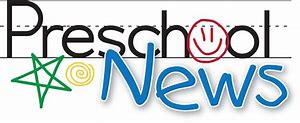 The First United Methodist Preschool Class for the 2021-2022 school year is already full.  A waiting list has begun if anyone else wants to register their child.  For more information, please call Cheryl Waltman, Preschool Chairperson at 601-692-8700.THE CORONA VIRUS IS STILL ACTIVE.  PLEASE REMEMBER TO CONTINUE TO USE THE NECESSARY SAFETY PRECAUTIONS FOR YOU AND YOUR FAMILY.CHANGE OF CONTACT INFORMATIONPlease remember to contact the Church Office if you have had a change of name, address, phone number, or a new email address.ATTENTION!YOUNG & OLDNEED A RIDE ON SUNDAY MORNINGS?The Church Van will be running…just let Pastor Pam know.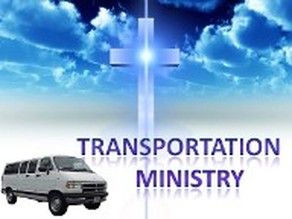 NEWSLETTER NOTICESThe monthly Newsletter is also on the Church’s Website at https://www.quitmanfumc.com.  If you have anything you would like printed in the monthly Newsletter, please email the Church Office at fumcquitman@gmail.com.  Be sure to add “Newsletter” to the subject line so your announcement does not go unnoticed.    DON’T FORGET:Sunday, March 14th - 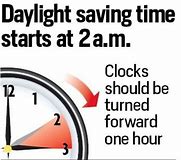 AND ALSO REMEMBER TO CHANGE THE BATTERIES IN YOUR SMOKE & CARBON MONOXIDE DETECTORS        SUNDAYMONDAYTUESDAYWEDNESDAYTHURSDAY    FRIDAY  SATURDAYSunday Schedule:9:30 AM  SUNDAY SCHOOL (Meet in Fellowship Hall)  10:30 AM  MORNING WORSHIP SERVICE in the Sanctuary and on Facebook16:30 pm  Zoom Event -“Moving Together into Methodism’s Bright Future”29 am  Growth7 pm  AA3No Supper/Service6 pm  Board of     Trustees Meeting7 pm  Chancel         Choir Practice47 pm  AA5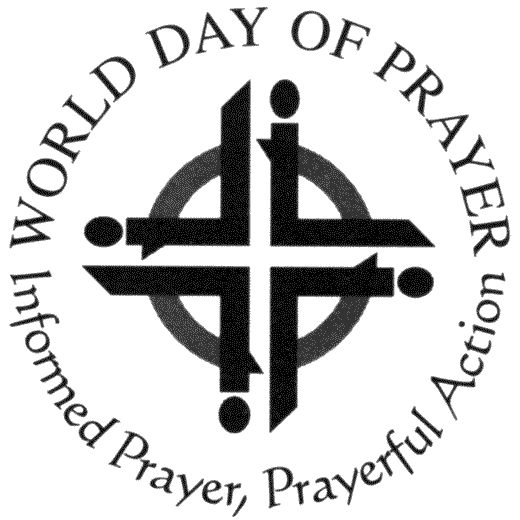 611 am  AA789101112133rd Sunday in Lent4 pm  Lydia Circle6 pm  Cooper’s   Chapel  Methodist    Church (Pam will   bring message)6 pm Committee     on Finance    Meeting9 am  Growth7 pm  AANo Supper/Service7 pm  Chancel         Choir Practice7 pm  AA11 am  AA141516171819204th Sunday in LentUMCOR Sunday (Offering)9 am  Growth7 pm  AANo Supper/ Service7 pm  Chancel         Choir Practice7 pm  AA11 am  AA212223242526275th Sunday in Lent9 am  GrowthApril Newsletter Deadline7 pm  AANo Supper/ Service6 pm  Church Council Meeting7 pm  Chancel         Choir Practice7 pm  AA11 am  AA28Palm/Passion SundayHOLY WEEK BEGINSDeadline to order Easter Lilies ???29MONDAY OF HOLY WEEK30TUESDAY OF HOLY WEEK9 am  Growth7 pm  AA31WEDNESDAY OF HOLY WEEK7 pm  Chancel         Choir PracticeAPRIL 1ST 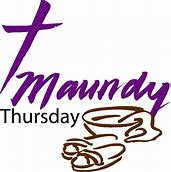 7 pm  AAAPRIL 2ND 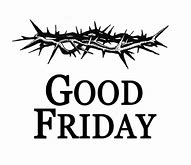 6 pm  Good Friday Service in the Church SanctuaryHoliday – The Church Office Will Be ClosedAPRIL 3RD HOLY SATURDAY11 am  AA